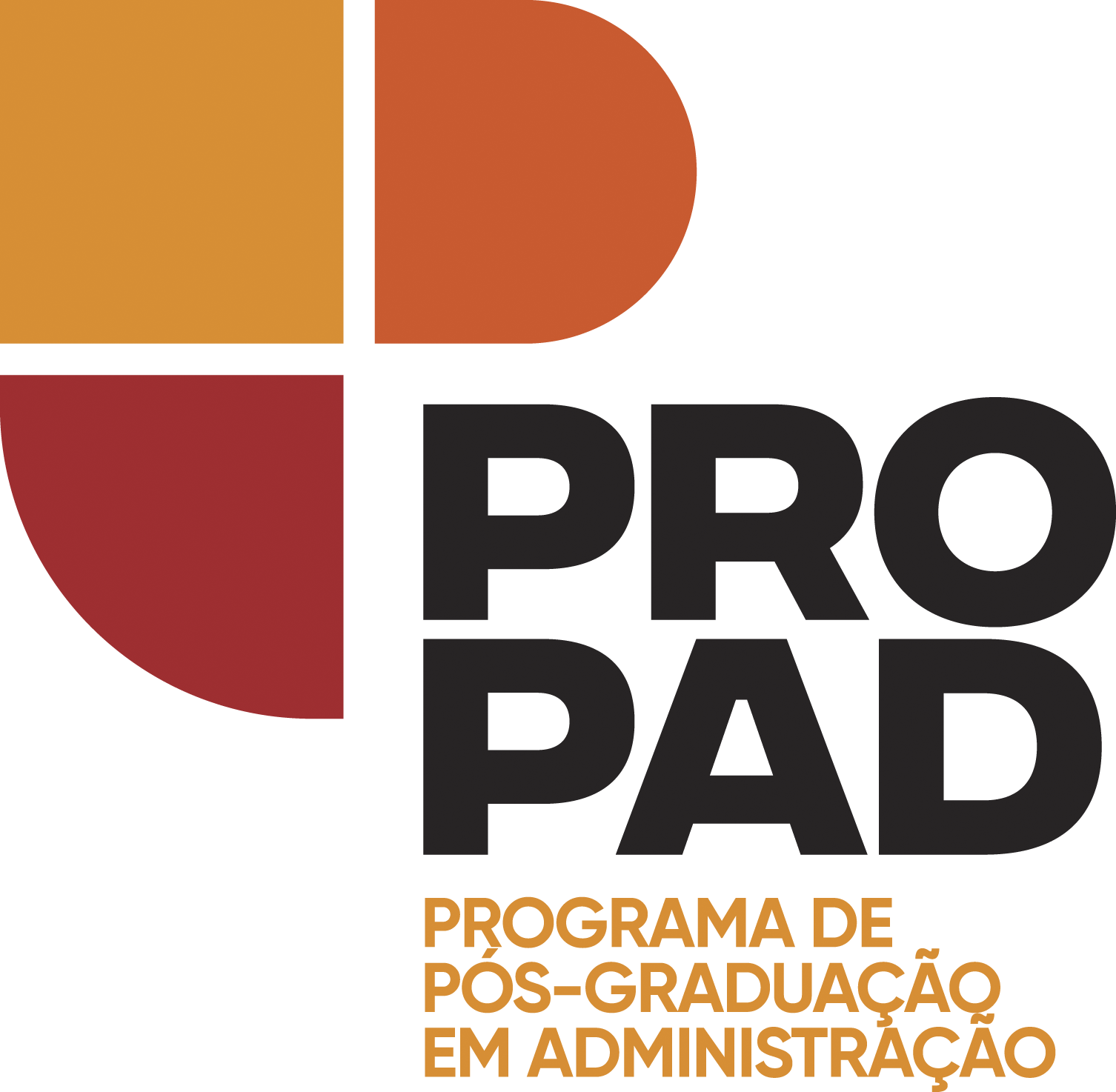 FORMULÁRIO DE AGENDAMENTO (DE DEFESA) E (DE QUALIFICAÇÃO)Documentação necessária: Resumo do Projeto de Dissertação/Tese (no caso de Qualificações) ou Resumo da Dissertação/Tese (no caso de Defesas);Projeto de Dissertação/Tese (no caso de Qualificações) ou Dissertação/Tese (no caso de Defesas);Histórico atualizado;Comprovante de submissão de 01 (um) artigo em periódico nos estratos A1, A2, A3 ou A4 do Qualis Capes na área de ADMINISTRAÇÃO PÚBLICA E DE EMPRESAS, CIÊNCIAS CONTÁBEIS E TURISMO, nos casos de Defesa de Dissertação e de Qualificação de Tese;Comprovante de publicação de 01 (um) artigo em periódico nos 03 (Três) estratos superiores A1, A2 ou A3, ou de 02 (dois) artigos publicados no quarto ou quinto estratos superiores do Qualis Capes na área de ADMINISTRAÇÃO PÚBLICA E DE EMPRESAS, CIÊNCIAS CONTÁBEIS E TURISMO, no caso de Defesa de Tese;Justificativa para a data da defesa, no caso de esta ser inferior a 30 dias em relação à data de solicitação do agendamento (que corresponde à data de envio das documentações necessárias para Defesa e Qualificação à Secretaria do PROPAD);Relatório de Estágio Docência, no caso de Defesa de Dissertação/Tese de alunos bolsistas.Relação de professores a compor a banca:Obs.: Observar  os critérios quantitativos de composição das bancas de Qualificação e de Defesa   NI 08/2022 - Critérios para composição de bancas examinadoras;Obs(2).: Observar os critérios para Qualificação e Defesa                                                                        NI 10/2022 - Critérios para qualificação e defesa;A orientação da Dissertação/Tese está vinculada a algum Projeto de Pesquisa do Orientador?  (  ) Sim (  ) NãoSe SIM, indicar a que projeto a Tese/Dissertação está associada: _______________________________________________Bolsista: (    ) Sim    (    ) NãoSe bolsista, especificar órgão financiador: (   ) Capes (    ) FACEPE (    ) CNPqQual o período da bolsa? _____________________________________________________Realizou Estágio Docência? ( ) Sim  ( ) Não   -   Quantidade de Semestres: ______________Trancamento de matrícula? ( ) Sim    ( ) Não  -   Período total: _________________________Prorrogação de curso? ( ) Sim    ( ) Não  -  Período total: _____________________________Prorrogação Excepcional da Qualificação? ( ) Sim    ( ) Não  -  Período total: ______________Data de Entrada no Curso: ___/___/_______           -    Mês atual do curso: ___/_______Previsão para conclusão do curso: ___/_______Pediu aproveitamento de créditos? (  ) Não (  ) Sim  - Indicar a quantidade aproveitados: ____Tipo de aproveitamento de créditos: ( ) Com equivalência de disciplinas ( ) Sem equivalência de disciplinasSe o aproveitamento foi realizado com equivalência, qual o tipo do aproveitamento com equivalência? ( ) Cumpriu - cumpriu uma disciplina em outro curso de Pós-graduação dentro da UFPE e solicitou equivalência da mesma em relação a uma disciplina do PROPAD.( ) Dispensado – cursou uma disciplina no PROPAD e solicitou equivalência da mesma em relação a outra disciplina do PROPAD.( ) Transferido - cursou uma disciplina em um curso de Pós-graduação fora da UFPE e solicitou equivalência da mesma em relação a uma disciplina do PROPAD.Observações:Informo que estou de acordo com o depósito do trabalho do(a) aluno(a), bem como com a indicação dos membros da banca e do dia e horário da defesa.________________________________________Assinatura do(a) orientador(a)Recife, ____ de _______________ de ______.___________________________________Assinatura do(a) aluno(a)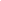 DissertaçãoTeseProjeto de mestradoProjeto de doutoradoAluno(a):Orientador(a):Título do Trabalho:Data da Defesa:Horário:Link da sala virtual:Examinador Interno  (Orientador)Instituição:E-mail:Telefone:Examinador Interno Instituição:E-mail:Telefone:Examinador Interno Instituição:E-mail:Telefone:Examinador  ExternoInstituição:E-mail:Telefone:CPF:Data de atualização do LattesArtigos publicados em periódicos nos últimos 3 anos nos 4 estratos superiores da Qualis Capes (A1, A2, A3 ou A4) na área na área de ADMINISTRAÇÃO PÚBLICA E DE EMPRESAS, CIÊNCIAS CONTÁBEIS E TURISMO. Inserir título e ano dos artigos e o respectivo Qualis CAPES: (pelo menos 1 artigo para Defesas de Mestrado e pelo menos 2 artigos para Qualificações e Defesas de Doutorado)Artigos publicados em periódicos nos últimos 3 anos nos 4 estratos superiores da Qualis Capes (A1, A2, A3 ou A4) na área na área de ADMINISTRAÇÃO PÚBLICA E DE EMPRESAS, CIÊNCIAS CONTÁBEIS E TURISMO. Inserir título e ano dos artigos e o respectivo Qualis CAPES: (pelo menos 1 artigo para Defesas de Mestrado e pelo menos 2 artigos para Qualificações e Defesas de Doutorado)Artigos publicados em periódicos nos últimos 3 anos nos 4 estratos superiores da Qualis Capes (A1, A2, A3 ou A4) na área na área de ADMINISTRAÇÃO PÚBLICA E DE EMPRESAS, CIÊNCIAS CONTÁBEIS E TURISMO. Inserir título e ano dos artigos e o respectivo Qualis CAPES: (pelo menos 1 artigo para Defesas de Mestrado e pelo menos 2 artigos para Qualificações e Defesas de Doutorado)Nome do periódico:Nome do periódico:Nome do periódico:Ano:Ano:Estrato no Qualis CAPES:Nome do periódico:Nome do periódico:Nome do periódico:Ano:Ano:Estrato no Qualis CAPES:Publicação de uma média de 1 trabalho completo por ano nos últimos 3 anos em eventos científicos da área de ADMINISTRAÇÃO PÚBLICA E DE EMPRESAS, CIÊNCIAS CONTÁBEIS E TURISMO. Publicação de uma média de 1 trabalho completo por ano nos últimos 3 anos em eventos científicos da área de ADMINISTRAÇÃO PÚBLICA E DE EMPRESAS, CIÊNCIAS CONTÁBEIS E TURISMO. Publicação de uma média de 1 trabalho completo por ano nos últimos 3 anos em eventos científicos da área de ADMINISTRAÇÃO PÚBLICA E DE EMPRESAS, CIÊNCIAS CONTÁBEIS E TURISMO. Nome do evento: Nome do evento: Ano:Nome do evento: Nome do evento: Ano:Nome do evento: Nome do evento: Ano:Examinador  ExternoInstituição:E-mail:Telefone:CPF:Data de atualização do Lattes:Artigos publicados em periódicos nos últimos 3 anos nos 4 estratos superiores da Qualis Capes (A1, A2, A3 ou A4) na área na área de ADMINISTRAÇÃO PÚBLICA E DE EMPRESAS, CIÊNCIAS CONTÁBEIS E TURISMO. Inserir título e ano dos artigos e o respectivo Qualis CAPES: (pelo menos 1 artigo para Defesas de Mestrado e pelo menos 2 artigos para Qualificações e Defesas de Doutorado)Artigos publicados em periódicos nos últimos 3 anos nos 4 estratos superiores da Qualis Capes (A1, A2, A3 ou A4) na área na área de ADMINISTRAÇÃO PÚBLICA E DE EMPRESAS, CIÊNCIAS CONTÁBEIS E TURISMO. Inserir título e ano dos artigos e o respectivo Qualis CAPES: (pelo menos 1 artigo para Defesas de Mestrado e pelo menos 2 artigos para Qualificações e Defesas de Doutorado)Artigos publicados em periódicos nos últimos 3 anos nos 4 estratos superiores da Qualis Capes (A1, A2, A3 ou A4) na área na área de ADMINISTRAÇÃO PÚBLICA E DE EMPRESAS, CIÊNCIAS CONTÁBEIS E TURISMO. Inserir título e ano dos artigos e o respectivo Qualis CAPES: (pelo menos 1 artigo para Defesas de Mestrado e pelo menos 2 artigos para Qualificações e Defesas de Doutorado)Nome do periódico:Nome do periódico:Nome do periódico:Ano:Ano:Estrato no Qualis CAPES:Nome do periódico:Nome do periódico:Nome do periódico:Ano:Ano:Estrato no Qualis CAPES:Publicação de uma média de 1 trabalho completo por ano nos últimos 3 anos em eventos científicos da área de ADMINISTRAÇÃO PÚBLICA E DE EMPRESAS, CIÊNCIAS CONTÁBEIS E TURISMO. Publicação de uma média de 1 trabalho completo por ano nos últimos 3 anos em eventos científicos da área de ADMINISTRAÇÃO PÚBLICA E DE EMPRESAS, CIÊNCIAS CONTÁBEIS E TURISMO. Publicação de uma média de 1 trabalho completo por ano nos últimos 3 anos em eventos científicos da área de ADMINISTRAÇÃO PÚBLICA E DE EMPRESAS, CIÊNCIAS CONTÁBEIS E TURISMO. Nome do evento: Nome do evento: Ano:Nome do evento: Nome do evento: Ano:Nome do evento: Nome do evento: Ano:Examinador  ExternoInstituição:E-mail:Telefone:CPF:Data de atualização do Lattes:Artigos publicados em periódicos nos últimos 3 anos nos 4 estratos superiores da Qualis Capes (A1, A2, A3 ou A4) na área na área de ADMINISTRAÇÃO PÚBLICA E DE EMPRESAS, CIÊNCIAS CONTÁBEIS E TURISMO. Inserir título e ano dos artigos e o respectivo Qualis CAPES: (pelo menos 1 artigo para Defesas de Mestrado e pelo menos 2 artigos para Qualificações e Defesas de Doutorado)Artigos publicados em periódicos nos últimos 3 anos nos 4 estratos superiores da Qualis Capes (A1, A2, A3 ou A4) na área na área de ADMINISTRAÇÃO PÚBLICA E DE EMPRESAS, CIÊNCIAS CONTÁBEIS E TURISMO. Inserir título e ano dos artigos e o respectivo Qualis CAPES: (pelo menos 1 artigo para Defesas de Mestrado e pelo menos 2 artigos para Qualificações e Defesas de Doutorado)Artigos publicados em periódicos nos últimos 3 anos nos 4 estratos superiores da Qualis Capes (A1, A2, A3 ou A4) na área na área de ADMINISTRAÇÃO PÚBLICA E DE EMPRESAS, CIÊNCIAS CONTÁBEIS E TURISMO. Inserir título e ano dos artigos e o respectivo Qualis CAPES: (pelo menos 1 artigo para Defesas de Mestrado e pelo menos 2 artigos para Qualificações e Defesas de Doutorado)Nome do periódico:Nome do periódico:Nome do periódico:Ano:Ano:Estrato no Qualis CAPES:Nome do periódico:Nome do periódico:Nome do periódico:Ano:Ano:Estrato no Qualis CAPES:Publicação de uma média de 1 trabalho completo por ano nos últimos 3 anos em eventos científicos da área de ADMINISTRAÇÃO PÚBLICA E DE EMPRESAS, CIÊNCIAS CONTÁBEIS E TURISMO. Publicação de uma média de 1 trabalho completo por ano nos últimos 3 anos em eventos científicos da área de ADMINISTRAÇÃO PÚBLICA E DE EMPRESAS, CIÊNCIAS CONTÁBEIS E TURISMO. Publicação de uma média de 1 trabalho completo por ano nos últimos 3 anos em eventos científicos da área de ADMINISTRAÇÃO PÚBLICA E DE EMPRESAS, CIÊNCIAS CONTÁBEIS E TURISMO. Nome do evento: Nome do evento: Ano:Nome do evento: Nome do evento: Ano:Nome do evento: Nome do evento: Ano:Suplente InternoInstituição:E-mail:Telefone:Suplente ExternoInstituição:E-mail:Telefone:CPF:Data de atualização do Lattes:Artigos publicados em periódicos nos últimos 3 anos nos 4 estratos superiores da Qualis Capes (A1, A2, A3 ou A4) na área na área de ADMINISTRAÇÃO PÚBLICA E DE EMPRESAS, CIÊNCIAS CONTÁBEIS E TURISMO. Inserir título e ano dos artigos e o respectivo Qualis CAPES: (pelo menos 1 artigo para Defesas de Mestrado e pelo menos 2 artigos para Qualificações e Defesas de Doutorado)Artigos publicados em periódicos nos últimos 3 anos nos 4 estratos superiores da Qualis Capes (A1, A2, A3 ou A4) na área na área de ADMINISTRAÇÃO PÚBLICA E DE EMPRESAS, CIÊNCIAS CONTÁBEIS E TURISMO. Inserir título e ano dos artigos e o respectivo Qualis CAPES: (pelo menos 1 artigo para Defesas de Mestrado e pelo menos 2 artigos para Qualificações e Defesas de Doutorado)Artigos publicados em periódicos nos últimos 3 anos nos 4 estratos superiores da Qualis Capes (A1, A2, A3 ou A4) na área na área de ADMINISTRAÇÃO PÚBLICA E DE EMPRESAS, CIÊNCIAS CONTÁBEIS E TURISMO. Inserir título e ano dos artigos e o respectivo Qualis CAPES: (pelo menos 1 artigo para Defesas de Mestrado e pelo menos 2 artigos para Qualificações e Defesas de Doutorado)Nome do periódico:Nome do periódico:Nome do periódico:Ano:Ano:Estrato no Qualis CAPES:Nome do periódico:Nome do periódico:Nome do periódico:Ano:Ano:Estrato no Qualis CAPES:Publicação de uma média de 1 trabalho completo por ano nos últimos 3 anos em eventos científicos da área de ADMINISTRAÇÃO PÚBLICA E DE EMPRESAS, CIÊNCIAS CONTÁBEIS E TURISMO. Publicação de uma média de 1 trabalho completo por ano nos últimos 3 anos em eventos científicos da área de ADMINISTRAÇÃO PÚBLICA E DE EMPRESAS, CIÊNCIAS CONTÁBEIS E TURISMO. Publicação de uma média de 1 trabalho completo por ano nos últimos 3 anos em eventos científicos da área de ADMINISTRAÇÃO PÚBLICA E DE EMPRESAS, CIÊNCIAS CONTÁBEIS E TURISMO. Nome do evento: Nome do evento: Ano:Nome do evento: Nome do evento: Ano:Nome do evento: Nome do evento: Ano: